NEW MEMBERSHIP APPLICATION FOR THE 12 MONTHS FROM 1st APRIL 2019I hereby apply to join EMBER SPORTS CLUB and, if approved, agree to abide by the Rules of the Club and by the Rules of any Section of the Club to which I am elected.I further confirm that I have read the Club’s Data Protection Privacy Policy and consent to the Club using my personal data as specified therein until such time as I may notify it in writing to the contrary. (Note: A copy of the Club’s Data Protection Privacy Policy is displayed in the Clubhouse and may be viewed on line at:  https://www.embersportsclub.org.uk/privacy-policy/)Signed   …………….…………………….……..………………………………………………….…		Date:  ………………………….Signed by Parent/Guardian (if applicant under 18):  …………………………………………….  	Date:  ………………………….Proposed By:  …………………………………………………………	Seconded By:  ……………………………………………………If you do not already know anyone in the club who can propose and second your application, please leave blank.The Club’s subscription year runs from 1st April to 31st March.  Reduced rates may apply for new members joining after 1st July – please direct enquiries to the Section Contacts listed overleaf.  Reduced rates will also apply to members joining more than one section of the club; contact Malcolm Baird on 020 8398 4622 or e-mail at malcjen@ntlworld.com for details.ADDITIONAL INFORMATION REQUIRED FOR TENNIS FAMILY MEMBERSHIPSPlease Note:  Children under 10 years old must, for safety reasons, be accompanied by a parent/guardian, adult member or a coach whenever they are on the premises.PLEASE SEND COMPLETED FORM AND CHEQUE PAYABLE TO “EMBER SPORTS CLUB” TO THE APPROPRIATE SECTION CONTACT SHOWN BELOW.BOWLS.Sylvia Jones		c/o Ember Sports Club, Grove Way, Esher,  KT10 8HLTel: 01932 788701	Email: sylviatheaker@ntlworld.comor    07778 034793	CROQUET. 			David Cooke.		c/o Ember Sports Club, Grove Way, Esher,  KT10 8HLTel: 01932 862841	Email: djcooke@wintree.plus.comDRAMA.Steve Infield		c/o Ember Sports Club, Grove Way, Esher,  KT10 8HLTel:  07974 444320	Email: si@clear-brite.co.ukTENNIS.Robbie Blundell.	c/o Ember Sports Club, Grove Way, Esher,  KT10 8HLTel: 07708 704216	Email: tennis.blundell@gmail.comSOCIAL.Jane Martin		 c/o Ember Sports Club, Grove Way, Esher,  KT10 8HLTel: 020 8390 7852 	Email:  martinjane@btinternet.com or   07768 632684	IF YOU HAVE ANY QUERIES, PLEASE CONTACT MALCOLM BAIRD ON 020 8398 4622OR REFER TO OUR WEBSITE: www.embersportsclub.org.ukFor Office Use Only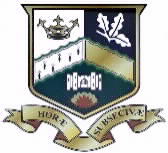 EMBER SPORTS CLUBGROVE WAY, ESHER, SURREY, KT10 8HLTITLEDr / Mr / Mrs / Ms / Other  …….FORENAME(S)SURNAMEDATE OF BIRTH (If under 25)   ADDRESSPOSTCODEHOME PHONEMOBILE PHONEEMAIL ADDRESSSECTIONMEMBERSHIP CATEGORYSUBSCRIPTION RATETICK HEREAMOUNT DUEBOWLSANNUAL£163.00£NEW MEMBERS - ANNUAL(applies 1st year only)£122.00£STUDENT ANNUAL (Under 25 at 1st April & in full time education)£20.00£CROQUETANNUAL£148.00£DRAMAANNUAL£43.00£TENNISSTANDARD ADULT ANNUAL£224.00£STANDARD YOUNG ADULT ANNUAL(18 – 25  at 1st April)£128.00£MIDWEEK ADULT ANNUAL(Monday – Friday only)£180.00£FAMILY ANNUAL – Category A(2 Adults + 1 Child). Provide details overleaf.£473.00£FAMILY ANNUAL – Category B(1 Adult + 1 Child).  Provide details overleaf£274.00£FAMILY ANNUAL – Additional Child(ren)Provide details overleaf.£25.00 per child.£STUDENT ANNUAL(18-25 at 1st April & in full time education) £50.00£JUNIOR ANNUAL(under 18 at 1st April)£50.00£SOCIAL ONLYANNUAL£42.00£TOTAL PAYABLETOTAL PAYABLETOTAL PAYABLE£VAT Element included in the above ratesVAT Number: 211 3319 20VAT Element included in the above ratesVAT Number: 211 3319 20Drama Annual		£7.17Social Only		£7.00Bowls, Tennis, Croquet	NilDrama Annual		£7.17Social Only		£7.00Bowls, Tennis, Croquet	NilDrama Annual		£7.17Social Only		£7.00Bowls, Tennis, Croquet	NilNAME OF SECOND ADULT(Category A membership only)MOBILE PHONEEMAIL ADDRESSPlease list names of Child Members belowChild’s Date of Birth1) 2) 3) 4) Approved by Section CommitteeDate Approved